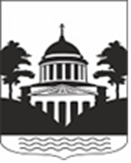  Российская Федерация Новгородская областьДУМА ЛЮБЫТИНСКОГО МУНИЦИПАЛЬНОГО  РАЙОНАР Е Ш Е Н И ЕО назначении членов конкурсной комиссии по отбору кандидатур на должность Главы Любытинского муниципального районаПринято Думой Любытинского муниципального района  24.06.2022В соответствии с Федеральным законом от 6 октября 2003 года № 131-ФЗ «Об общих принципах организации местного самоуправления в Российской Федерации»,  частью 1-1 статьи 4 областного закона от 02.12.2014 № 674-ОЗ «О сроке полномочий представительных органов муниципальных образований Новгородской области и порядке формирования представительных органов муниципальных районов Новгородской области, сроке полномочий и порядке избрания Глав муниципальных образований Новгородской области», решениями Думы Любытинского муниципального района от 28.08.2020 № 364 «Об утверждении Порядка проведения конкурса по отбору кандидатур на должность Главы  муниципального района и об установлении общего числа членов конкурсной комиссии по отбору кандидатур на должность Главы  муниципального района»,  от 24.06.2022 № 138 «О проведении конкурса по отбору  кандидатур на должность Главы Любытинского муниципального района»,  Дума Любытинского муниципального района РЕШИЛА:Назначить членами конкурсной комиссии  по отбору кандидатур на должность Главы Любытинского муниципального района:2. Опубликовать решение в бюллетене «Официальный вестник» и разместить на официальном сайте Администрации Любытинского муниципального района в информационно-телекоммуникационной сети «Интернет».Председатель Думымуниципального района                М.Н. Ершоваот 24.06.2022 года №139Глава муниципального  района                   А.А. Устинов    Ершову Марину Николаевну-председателя Думы Любытинского муниципального района, депутата Совета депутатов Любытинского сельского поселения, пенсионера;Миронова Артёма Николаевича-Главу Любытинского сельского поселения, депутата Думы Любытинского муниципального района, индивидуального предпринимателя;Грушевскую Наталью Алексеевну-депутата Думы Любытинского муниципального района, заместителя председателя Совета депутатов Неболчского сельского поселения, учителя МАОУ «Неболчская средняя школа».